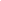 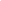 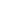 Unit intention: You will be able to describe everything about your routine including activities, clothes, transport and holidays .Unit intention: You will be able to describe everything about your routine including activities, clothes, transport and holidays .Unit intention: You will be able to describe everything about your routine including activities, clothes, transport and holidays .Unit intention: You will be able to describe everything about your routine including activities, clothes, transport and holidays .Success criteriaSuccess criteria✓XI can describe my daily routine using reflexive verbs and sequencers (story telling).I can say at what times my activities take place.I can name clothes and say what I usually wear.I can describe clothes and compare them using a variety of adjectives.I can use the near future tense to say what I am going to wear for different occasions.I can talk about where I normally go and what I do on holiday.I can compare means of transport and say which ones I use.I use the near future tense to plan a holiday.I can describe my daily routine using reflexive verbs and sequencers (story telling).I can say at what times my activities take place.I can name clothes and say what I usually wear.I can describe clothes and compare them using a variety of adjectives.I can use the near future tense to say what I am going to wear for different occasions.I can talk about where I normally go and what I do on holiday.I can compare means of transport and say which ones I use.I use the near future tense to plan a holiday.Unit summative and formative assessment details:Retrieval activitiesSpeaking practice.Term 5: Extended writing and translation Term 6: Reading and Listening assessment and vocabulary testUnit summative and formative assessment details:Retrieval activitiesSpeaking practice.Term 5: Extended writing and translation Term 6: Reading and Listening assessment and vocabulary testUnit summative and formative assessment details:Retrieval activitiesSpeaking practice.Term 5: Extended writing and translation Term 6: Reading and Listening assessment and vocabulary testUnit summative and formative assessment details:Retrieval activitiesSpeaking practice.Term 5: Extended writing and translation Term 6: Reading and Listening assessment and vocabulary testHome Learning (What and how often):Knowledge organiser.Flipped learning about culture.Grammar and vocabulary exercises.Home Learning (What and how often):Knowledge organiser.Flipped learning about culture.Grammar and vocabulary exercises.Home Learning (What and how often):Knowledge organiser.Flipped learning about culture.Grammar and vocabulary exercises.Home Learning (What and how often):Knowledge organiser.Flipped learning about culture.Grammar and vocabulary exercises.Daily routine.Revision of time.Clothes.Comparisons. Party outfits.Holiday destinations and activities.  Transport.Future holidays.Independent Learning Spanish customshttps://www.britannica.com/place/Spain/Daily-life-and-social-customsFashion and Textile MuseumFashion and Textile MusuemSpanish most famous department storeLondonwww.elcorteingles.comIndependent Learning Spanish customshttps://www.britannica.com/place/Spain/Daily-life-and-social-customsFashion and Textile MuseumFashion and Textile MusuemSpanish most famous department storeLondonwww.elcorteingles.comIndependent Learning Spanish customshttps://www.britannica.com/place/Spain/Daily-life-and-social-customsFashion and Textile MuseumFashion and Textile MusuemSpanish most famous department storeLondonwww.elcorteingles.comSuccess criteria – Have you met them? Show your evidence in the boxes below.1.2.3.4.5.6.How will you improve your work?